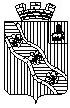 ПОСТАНОВЛЕНИЕАДМИНИСТРАЦИИКРАСНОКАМСКОГО ГОРОДСКОГО ПОСЕЛЕНИЯКРАСНОКАМСКОГО МУНИЦИПАЛЬНОГО РАЙОНАПЕРМСКОГО КРАЯ__ ___13.10.2017                                                                           № 1139Об установлении сервитута на нежилое помещениес кадастровым номером 59:07:0011007:1186	В соответствии со ст. 277 Гражданского кодекса Российской Федерации, Федеральным законом от 06 октября 2003г. № 131-ФЗ «Об общих принципах организации местного самоуправления в Российской Федерации, Уставом Краснокамского городского поселения.	Администрация постановляет:	1. Установить бессрочно на нежилое помещение с кадастровым номером 59:07:0011007:1186, расположенное по адресу: г. Краснокамск, ул. Энтузиастов, д. 7, площадью 4,4 кв.м сервитут: право собственника нежилого помещения с кадастровым номером 59:07:0011007:1185, расположенного по адресу: г. Краснокамск, ул. Энтузиастов, д. 7, площадью 6,8 кв.м.  беспрепятственного прохода через нежилое помещение с кадастровым номером  59:07:0011007:1186.	2. Комитету имущественных отношений и землепользования администрации Краснокамского городского поселения:	2.1. обеспечить проведение государственной регистрации публичного сервитута на нежилое помещение, указанные в пункте 1 настоящего постановления, в Управлении Федеральной службы государственной регистрации, кадастра и картографии по Пермскому краю.3. Опубликовать постановление в Официальном бюллетене органов местного самоуправления муниципального образования Краснокамское городское поселение и разместить на официальном сайте администрации Краснокамского городского поселения www.krasnokamsk.ru	4. Контроль за исполнением постановления возложить на председателя Комитета имущественных отношений и землепользования А.В. Лебедева.Глава Краснокамскогогородского поселения – глава администрации Краснокамского городского поселения				                                    Ю.А. Потапова